Publicado en Monzón el 09/05/2024 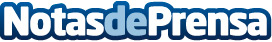 4 Esquinas reinventa el concepto de tapeo en el corazón de MonzónEn el centro de la ciudad de Monzón, el bar de tapas 4 Esquinas se consolida como el destino predilecto para los amantes de la gastronomía de la provincia de Huesca, ofreciendo una experiencia culinaria que reinventa el tradicional concepto relacionado con el tapeoDatos de contacto:Javier Bordes4 esquinas974 41 69 06  Nota de prensa publicada en: https://www.notasdeprensa.es/4-esquinas-reinventa-el-concepto-de-tapeo-en Categorias: Gastronomía Aragón Entretenimiento Restauración http://www.notasdeprensa.es